Наши предки знавали целебные травы:Боль облегчить и болезни лечить.Травы лечебные, не для забавы —Сколько могли их в полях различить!Фиалковый корень, валериана,Кукушкины слезки — выбор велик.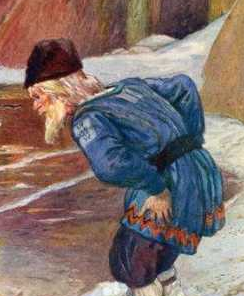 Звали так звонко их, нежно и странно:Рута, вербена и базилик.Все травы, что лезли из влажной земли,Предкам полезными быть могли.Наши предки знавали массу историй,Легенд о связи трав и планет.Подчинялся Марсу фиалковый корень,Солнцу — подсолнух и первоцвет.Праотцы вычисляли сферы,Для каждой планеты свой час наступал.Хозяйка розы, конечно, Венера,Юпитер дубом всегда управлял.Есть об этом в старинной книге рассказ,Наши предки его донесли до нас.Наши предки знали о жизни так мало,Так мало знали в прежние дни.Их леченье, бывало, людей убивало,И в ученье своем ошибались они.«Причину болезни в небе ищите, —Они повторяли вновь и вновь. —Ставьте пиявок — кровь отворите,Пиявок ставьте — пускайте кровь».Был метод несложен, был метод лих —Но сколько ошибок случалось у них!Но если, и травы презрев, и планеты,Болезнь наводняла нашу страну —Твердой рукой они брали ланцетыИ какую бесстрашно вели войну!Кресты[*78] на дверях начертаны мелом,Объезжал фургон с мертвецами дворы,А предки своим были заняты делом —Как отважны были они и храбры!Не знаньем, а только отвагой сильны,Не страшились предки неравной войны.Если верно Галеново утвержденье(Мог бы его Гиппократ подтвердить) [*79],Что к мертвому прошлому прикосновеньеСомненье в себе помогает изжить, —Высокие травы, сжальтесь над нами,Смилуйтесь, звезды в небе ночном!Наверно, мы слишком много познали,Но успех не только в знанье одном.Припадем мы к земле, воскричим небесам:«Наших предков отвагу пошлите нам!»